Oggetto: Ludoteca estiva 2024 - Domanda di iscrizione.Il/La sottoscritto/a ________________________________________________ nato/a a _________________________________ il ______________________ e residente a ________________ in Via ___________________________ n. ____Tel./cell ______________________ email ______________________________in qualità di genitore o altro (specificare) __________________________________CHIEDEche il/la minore ____________________________________________________nato/a a ________________ il _____________ - C.F. ______________________e residente a ________________ in Via ___________________________ n. ____venga iscritto/a al servizio Ludoteca Comunale “Fantasia” di Olzai.A tal fine, consapevole delle sanzioni penali previste dall’art. 76 D.P.R. n. 445/2000 per le ipotesi di falsità in atti e dichiarazioni mendaci ivi indicate, dichiaradi rispettare le regole che prevede l’organizzazione e gestione del servizio;di rispettare gli orari di ingresso e di uscita al servizio, comunicando agli operatori eventuali assenze;di corrispondere, ogni mese, la quota di compartecipazione al servizio pari ad € 25,00 in caso di un solo minore iscritto e di € 20,00 per ogni minore appartenente allo stesso nucleo familiare successivo al primo;di impegnarsi a corrispondere, ogni mese, la quota di compartecipazione al servizio pari ad € 35,00, in quanto non residente;che il/la minore è in regola con il programma vaccinale obbligatorio in base al Decreto Legislativo n. 73/2017 (si ricorda che i bambini non in regola con il programma vaccinale non saranno ammessi alla frequenza).che l’iscritto/a gode di buona salute e non è affetto/a da particolari problemi di salute;ovvero che l’iscritto/a soffre di particolari patologie e pertanto dev’essere soggetto/a a limitazioni in determinati giochi e nelle attività motorie quali:___________________________________________________________________di autorizzare/non autorizzare (barrare la voce che non interessa) l’eventuale ripresa video e/o fotografica durante lo svolgimento delle attività della ludoteca comunale, a scopo esclusivamente didattico, ludico e ricreativo, non assolutamente commerciale, volto a documentare le iniziative ed attività svolte;di autorizzare/non autorizzare (barrare la voce che non interessa) il/la minore alla partecipazione di eventuali gite/uscite. Il trasporto è garantito attraverso mezzi pubblici e/o privati con la presenza a bordo degli educatori;di autorizzare il/la minore iscritto/a a lasciare la Ludoteca: da solo/a;                             con altre personeNel contempo esonera il Comune e la Cooperativa Sociale “Progetto Uomo” di Nuoro per fatti accaduti fuori dalla sede del servizio, dopo l’uscita del/la minore dallo stesso.Il/La sottoscritto/a dichiara, inoltre, di essere consapevole che:la responsabilità degli operatori, della Cooperativa “Progetto Uomo” e del Comune di Olzai è limitata alle fasce orarie di attività;qualora si verificassero infortuni e sinistri gravi provocati volontariamente tra gli iscritti, nonostante i ripetuti richiami del personale, la responsabilità non è attribuibile agli operatori;in caso di manomissioni dannose, da parte degli iscritti, ad oggetti, giocattoli e quant’altro di proprietà del Comune di Olzai o della Cooperativa “Progetto Uomo”, la famiglia degli stessi è tenuta all’immediato rimborso.in mancanza di autocertificazione sullo stato di salute la Cooperativa “Progetto Uomo” e il Comune di Olzai declinano, alla famiglia o al tutore legale dell’iscritto/a, ogni responsabilità derivante da qualsiasi forma di malessere, anche grave, che possa accadere all’iscritto/a;che l’Ufficio Servizi Sociali potrà utilizzare i dati contenuti nella presente autocertificazione esclusivamente nell’ambito e per i fini istituzionali propri della pubblica amministrazione ai sensi del D. Lgs. 30 giugno 2003 n. 196 “Codice in materia di protezione dei dati personali” e del GDPR/2018 – Regolamento Europeo (UE) 2016/679.La presente dichiarazione non necessita dell’autenticazione della firma e sostituisce a tutti gli effetti le normali certificazioni richieste o destinate ad una Pubblica Amministrazione nonché i gestori di pubblici servizi e ai privati che vi consentono (art. 46 D.P.R. 28.12.2000 n. 445).Si allega:copia del documento d’identità del genitore;ricevuta di versamento;altro ______________________.Olzai, lì ___________                                                                                    Il/La Sottoscritto/a_________________________Informativa effettuata ai sensi dell’art. 13 Regolamento (UE) 2016/679 (RGDP)Il Comune di Olzai, con sede in Via Vittorio Emanuele n. 25 - PEC protocollo@pec.comune.olzai.nu.it - Tel. 0784 55001, nella sua qualità di Titolare del trattamento dei dati, tratterà i dati personali conferiti con la presente dichiarazione, sia su supporto cartaceo sia con modalità informatiche e telematiche, esclusivamente al fine di espletare le attività di erogazione del servizio richiesto, nell’esecuzione dei compiti di interesse pubblico o comunque connessi all’esercizio dei pubblici poteri propri dell’Ente, nel rispetto dei principi di cui al Regolamento UE 2016/679.La informiamo che il trattamento dei Vostri dati personali avverrà secondo modalità idonee a garantire sicurezza e riservatezza e sarà effettuato utilizzando supporti cartacei, informatici e/o telematici per lo svolgimento delle attività dell’Amministrazione.Il trattamento dei dati è improntato ai principi di liceità, correttezza e trasparenza e, in conformità al principio di cd “minimizzazione dei dati”, i dati richiesti sono adeguati, pertinenti e limitati rispetto alle finalità per le quali sono trattati.In particolare, i dati sono raccolti e registrati unicamente per gli scopi sopraindicati e saranno tutelate la dignità e la riservatezza.Il conferimento dei dati di cui alla presente modulistica è facoltativo, ma un eventuale rifiuto di fornirli comporterà l'impossibilità per l’Amministrazione di utilizzare i dati per le finalità indicate, con la conseguenza che non sarà possibile l’erogazione del servizio richiesto.I dati raccolti con la presente dichiarazione potranno essere comunicati, se previsto da norma di legge o di regolamento, ad altri soggetti pubblici espressamente individuati e/o diffusi, laddove obbligatorio, a seguito di pubblicazione all’Albo Pretorio On line (ai sensi dell’art. 32, L. n. 69/2009) ovvero nella Sezione del sito istituzionale dell’Ente denominata “Amministrazione Trasparente” (ai sensi del D. Lgs. n. 33/2013 e ss.mm.ii). Gli stessi dati potranno formare oggetto di istanza di accesso documentale ai sensi e nei limiti di cui agli artt. 22 e ss. L. n. 241/90, ovvero potranno formare oggetto di richiesta di accesso civico “generalizzato”, ai sensi dall’art. 5, comma 2, e dall’art. 5 bis, D. Lgs. n. 33/2013. I dati conferiti saranno trattati dall’Amministrazione per il periodo necessario allo svolgimento dell’attività amministrativa correlata e conservati in conformità alle norme sulla conservazione della documentazione amministrativa. I dati saranno trattati esclusivamente dal personale, da collaboratori dell’Ente ovvero da soggetti esterni espressamente nominati come Responsabili del trattamento dal Titolare. Al di fuori delle ipotesi sopra richiamate, i dati non saranno comunicati a terzi né diffusi. Gli interessati hanno il diritto di chiedere al Titolare del trattamento l’accesso ai dati personali e la rettifica o la cancellazione degli stessi o la limitazione del trattamento che li riguarda o di opporsi al trattamento, ai sensi degli artt. 15 e ss. RGDP 2018. Dichiariamo di aver ricevuto tutte le informazioni di cui all’art. 13 RGDP in relazione ai dati contenuti nell’allegata modulistica.Con la firma posta in calce alla presente si sottoscrive quanto dichiarato e si attesta inoltre il libero consenso al trattamento dei dati personali per le finalità e con le modalità sopra indicate. Olzai, lì ___________                                                                Il/La Sottoscritto/a                                                                                           ________________________Prot. n. _________del ____________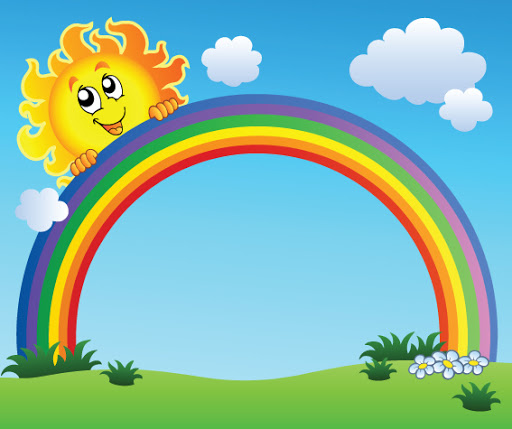             Ludoteca Comunale                     FantasiaAll’Ufficio Servizi Sociali del Comune di Olzaiche il/la minoreè allergico/a a ________________________non è allergico;Nome e cognome della persona delegataLegame di parentela con il minore